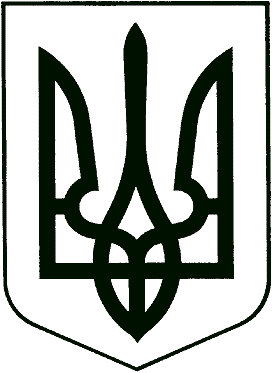 ВОСЬМИЙ АПЕЛЯЦІЙНИЙ АДМІНІСТРАТИВНИЙ СУДН  А  К  А  З26 січня 2021 року	м. Львів	№ 1-агПро організацію роботи судув період виборчого процесуВідповідно до Виборчого кодексу України, постанови Центральної виборчої комісії від 27 листопада 2020 року № 522 «Про призначення проміжних виборів народного депутата України в одномандатному виборчому окрузі № 87 (Івано-Франківська область), статті 72 Кодексу законів про працю України,Н А К А З У Ю:Встановити особливий режим роботи Восьмого апеляційного адміністративного суду на час виборчого процесу пов’язаного з проміжними виборами народного депутата України в одномандатному виборчому окрузі № 87 (Івано-Франківська область) та проміжними виборами депутатів сільських рад Волинської, Закарпатської, Івано-Франківської, Львівської, Рівненської та Тернопільської областей призначених на 28 березня 2021 року:в позаробочий час, вихідні та святкові дні в період з 27 січня 2021 року і до завершення виборчого процесу – щоденно з 08 години 00 хвилин до 24 години 00 хвилин, а 27 та 28 березня 2021 року – цілодобово.2.	З метою забезпечення прийому та реєстрації справ, пов’язаних з проміжними виборами народного депутата України в одномандатному виборчому окрузі № 87 (Івано-Франківська область) та проміжними виборами депутатів сільських рад Волинської, Закарпатської, Івано-Франківської, Львівської, Рівненської та Тернопільської областей, чи необхідності їх розгляду у позаробочий час, вихідні, святкові і неробочі дні керівнику апарату суду Пашковському С. М.:забезпечити в період виборчого процесу призначених виборів прийняття для розгляду в апеляційному провадженні адміністративних справ та їх реєстрацію, автоматизований розподіл справ, передачу справ суддям, сповіщення учасників судового процесу, участь секретаря судового засідання та судового розпорядника у розгляді справ, видачу судових рішень, повернення справ в суди першої інстанції; у випадку надходження справ, пов’язаних з виборами, після проведення їх автоматизованого розподілу, забезпечити невідкладне інформування визначених суддів про результат автоматизованого розподілу.У випадку надходження справ, пов’язаних з проміжними виборами народного депутата України в одномандатному виборчому окрузі № 87 (Івано-Франківська область) та проміжними виборами депутатів сільських рад Волинської, Закарпатської, Івано-Франківської, Львівської, Рівненської та Тернопільської областей, визначеному складу суду невідкладно з’явитися до робочого місця та забезпечити розгляд справ з дотриманням вимог § 2 Глави 11 Розділу II Кодексу адміністративного судочинства України.Компенсувати суддям роботу у позаробочий час, а також вихідні, святкові та неробочі дні, шляхом надання іншого дня для відпочинку.Головному спеціалісту відділу організаційного забезпечення роботи суду та керівництва суду Костюку Р. Ю. цей наказ довести до відома суддів та працівників апарату суду.Прес-секретарю суду Уніят У. Р. розмістити цей наказ на веб-сайті Восьмого апеляційного адміністративного суду офіційного веб-порталу «Судова влада України».Контроль за виконанням цього наказу залишаю за собою.Голова суду	О. Б. Заверуха